                                                                        ®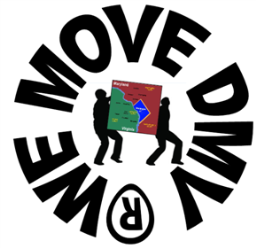                                                     Phone: 301-702-1531 / 540-841-9196                                                        Website: www.wemovedmv.com                                                         Email: wemovedmv@gmail.com                            WE MOVE DMV®  SERVICE AGREEMENTOn this date & time, __________________, the Parties to this Agreement, ____________________  and WE MOVE DMV®, hereby agree that WE MOVE DMV® will provide moving and/or hauling services to Customer in accordance with the terms set forth below:1. SERVICES. Customer hires WE MOVE DMV® to provide moving, loading and/or hauling services in accordance with these terms:A. Location – WE MOVE DMV® will transport Customer’s (agreed upon processions)From: Current Address ______________________ _________________________________To: Destination Address ______________________ ________________________________B. Timing – WE MOVE DMV® will begin rendering services on ___________ and will complete services by ____________.C. Services – WE MOVE DMV® will load all agreed upon possessions from Customer’s current address into a vehicle, will drive that vehicle to Customer’s destination address, and will unload all Customer’s possessions at their destination address. The following services and restrictions will apply:i. WE MOVE DMV® will not provide packing services. Customer is obligated to pack Customer’s property into appropriate boxes and other containers.ii. WE MOVE DMV® will disassemble and reassemble furniture if agreed upon at time of quote. iii. WE MOVE DMV® will unload Customer’s property into specific rooms at Customer’s direction. If Customer does not direct employees of WE MOVE DMV® at the pace in which items are unloaded, WE MOVE DMV® employees are only obligated to place items inside premises in a reasonable location. i.e.: living room, kitchen or den.                                                       These items will not be relocated.iv. WE MOVE DMV® will use 2 or 3 employees during the loading and unloading phases.2. PAYMENT. Customer agrees to pay WE MOVE DMV ® in accordance with these terms:A. Flat Rate – Customer will pay WE MOVE DMV®, the agreed upon fee at the time of quote. Agreed upon quote amount: ($                ) (subject to change with notice)B.  Customer will pay $25 per 15 minutes for any waiting time caused by Customer’s tardiness unless otherwise waived by WE MOVE DMV®.C. WE MOVE DMV® reserves the right to change quoted price do to any misleading information given by customer. (i.e. more items than specified, services needed such as removal or relocation of items not discussed during time of quote, etc., loose items such as clothing, books, linens, dishes, toys, papers, pictures, etc. not packed in boxes or bags)D. Time of Payment – Customer will pay WE MOVE DMV® full balance (from section A) at the completion of the unloading process. *Customer is welcome to add a tip if so desired.i. Forms of payment: Cash, Debit, Visa, MC, AMEX, Discover, PayPal, Venmo, Check (check accepted if approved prior to day of move) *All credit cards transactions will have a 3.5% processing feeE. All quotes for service require a 25% non-refundable deposit to book service.Your deposit amount is:                   (this amount will be deducted from your total amount due on the final invoice)Your amount due after the deposit is paid:                        (to be paid Sept 30, 2016)3. NO ADDITIONAL COSTS – WE MOVE DMV® hereby agrees that it understands the requirements and intricacies of Customer’s move and that it will not charge Customer for any additional costs or for any services within reason not described in this Agreement.4. LICENSING AND INSURANCE – WE MOVE DMV® hereby asserts that it is properly licensed and insured under applicable state and federal laws.A. Insurance – WE MOVE DMV® will personally insure customers’ property for any damage caused by WE MOVE DMV® B. WE MOVE DMV’s® Licensure and InsurancesWE MOVE DMV’s® Federal DOT number is __2811765__                                                                   WE MOVE DMV’s® state license number is     2811765__                                                                              WE MOVE DMV’s® insurance carrier is: __ SELF__5. DAMAGES IN EVENT OF BREACH OF CONTRACT OR NEGLIGENCEA. In the event WE MOVE DMV’s® negligence causes damage to Customer’s possessions or real property, WE MOVE DMV® will be liable for the full depreciated value lost and the item damaged becomes the sole property of WE MOVE DMV®.B. WE MOVE DMV® agrees that it do not obtain a security interest in Customer’s property at any time during its rendering of services.6. MISCELLANEOUSA. Dispute Resolution – In the event of breach or a dispute that cannot be resolved without third party intervention, the Parties agree to resolve their dispute in arbitration.B. Entire Agreement - This Agreement contains the entire agreement of the parties. No other agreement, statement, or promise made by any party to this Agreement or any third party on or before the effective date of this Agreement will be binding on the parties.C. Modification - This Agreement may be modified by subsequent agreement of the parties only by an instrument in writing signed by both of them or an oral agreement only to the extent that the parties carry it out.D. Cancellation – If you need to cancel 5 or more days prior to your scheduled date you only forfeit your deposit. If you cancel 4 or fewer days prior to your scheduled date you will owe WE MOVE DMV 50% of the total quotes amount.SIGNED & DATED The Parties have read and understood the foregoing terms and agree to them. If more than one person signs below, each agrees to be jointly and severally liable for all obligations under this agreement.
____________________________  _______________                                           ___ (Customer)Print                                                          Signature                                      DateWE MOVE DMV®___                          Troy Robinson__                                             (Company)   Print                                                         Signature                                       DateBy signing this form or by paying the deposit amount listed in section 2E,  you acknowledge that you have read and agree to the terms of this service agreement